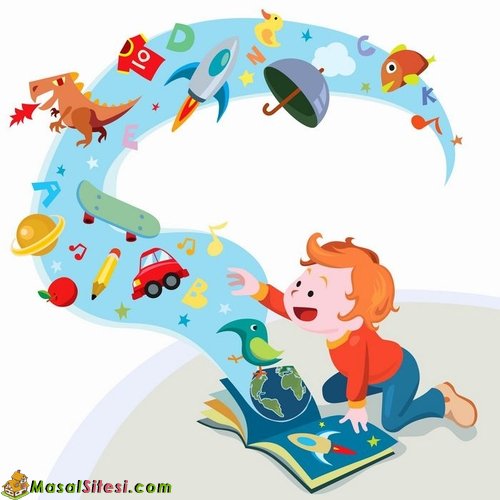 KATILIMCI SINIFLAR:     ZEKİYE GÜDÜLLÜOĞLU İLKOKULU 2-3 VE 4. SINIFLARIYARIŞMA TARİHİ , ZAMANI  VE YERİ :      27 ARALIK SAAT 10.00 , KONFERANS SALONU  YARIŞMACILAR KUTUDAN ÇEKECEKLERİ HİKÂYE UNSUNLARINA SADIK KALARAK SERİM ,DÜĞÜM VE ÇÖZÜM BÖLÜMLERİNDEN OLUŞAN HİKAYEYİ JÜRİ ÖNÜNDE SÖZLÜ OLARAK ANLATACAKTIR.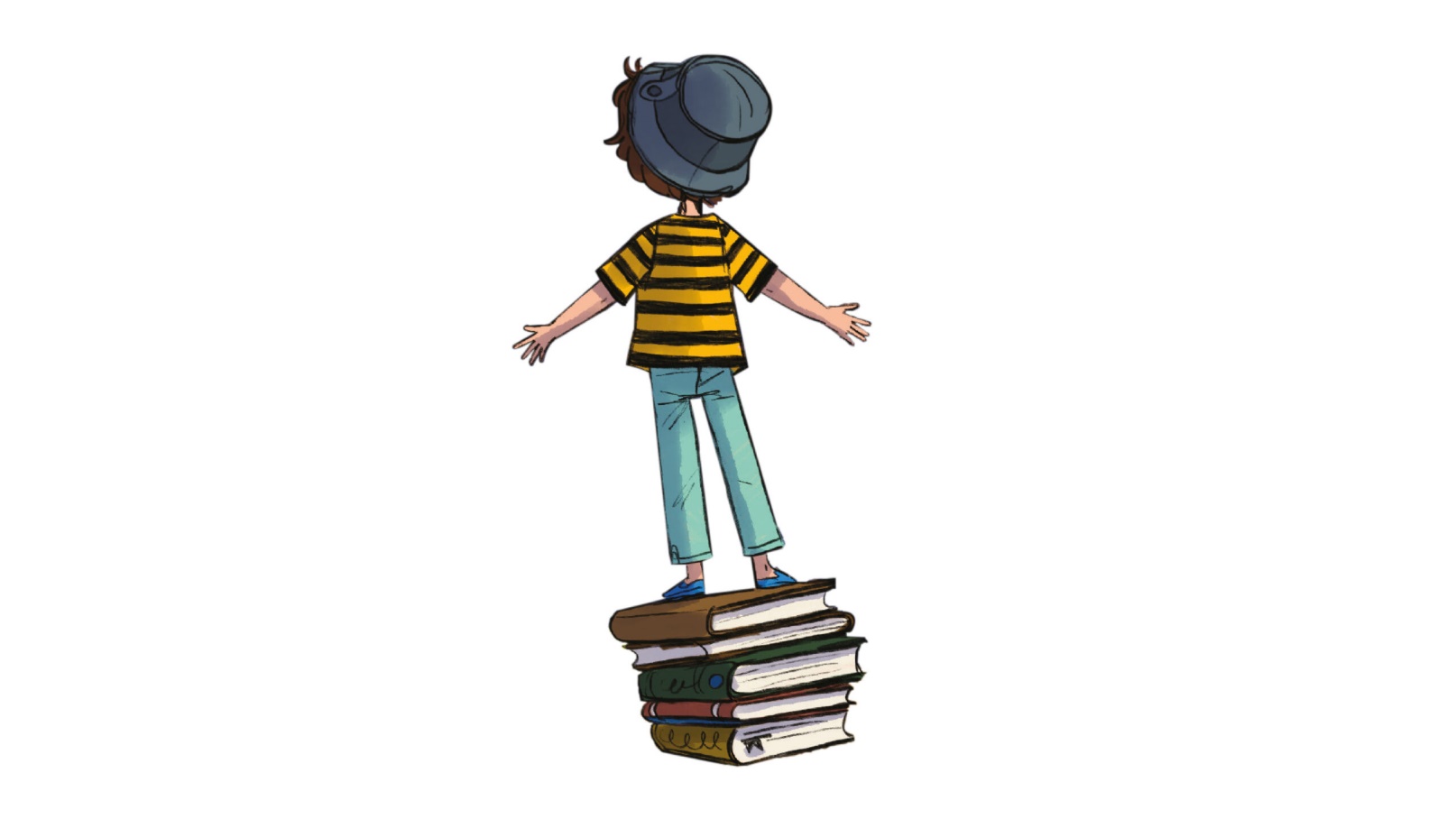 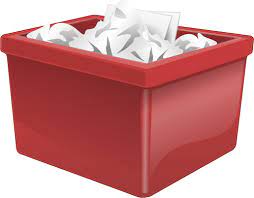 DEĞERLENDİRME: HİKÂYENİN ÖZGÜN OLMASI HİKÂYEDE OLAYLARIN OLUŞ SIRASINA GÖRE ANLATILMASI SERİM DÜĞÜM VE ÇÖZÜM BÖLÜMLERİNE SAHİP OLMASI SES TONU VE MİMİKLERLE HİKÂYE ANLATIMININ DESTEKLENMESİ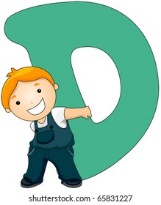 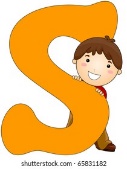 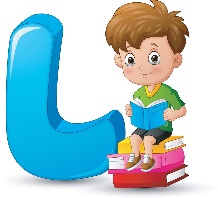 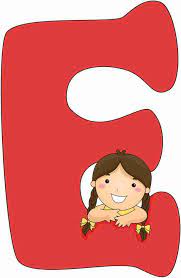 